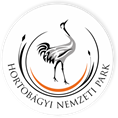 ADATLAP közérdekű adat igényléséhez Hortobágyi Nemzeti Park Igazgatóság/ Felhívás! Jelen adatlap használata nem kötelező. A közérdekű adatigénylés az információs önrendelkezési jogról és az információszabadságról 2011. évi CXII. törvény rendelkezései értelmében bármilyen formában előterjeszthető, és kizárólag azon adatokat szükséges megadni, amelyek elengedhetetlenül szükségesek az adatigénylés teljesítéséhez és a másolatkészítésért megállapított költségtérítés megfizetéséhez. /1.) Az űrlap tetejeAz igénylőre vonatkozó adatok:Az igényelt közérdekű adatokra vonatkozó információk*kötelezően kitöltendő adatKérjük, hogy a kitöltött adatlapot szíveskedjen a kozerdeku@hnp.hu e-mailcímre megküldeni!Név:*Cím/székhely:*E-mail:*Telefonszám:*Igényelt közérdekű adatok részletes meghatározása:*A közérdekű adat felhasználásának célja:Az igény jogszabályi alapja:Az igényelt adatokról, dokumentumról másolat készítését (a megfelelő aláhúzandó): kérem        /       	nem kérem